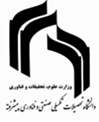    مدیر محترم گروه ............................................................                                                                               باسلامبدین وسیله درخواست مجوز دفاع از پیشنهاد رساله آقای/ خانم .............................................. دانشجوی رشته ....................................... با موضوع پیشنهادی ..........................................................................................................................................................................................................................................................................................................................................................................   ارسال می گردد.در ضمن علاوه بر تیم راهنمایی اعضا زیر به عنوان کمیته داوری پیشنهاد می گردد.   حد نصاب نمره آزمون زبان کسب شده است (کپی مدرک زبان پیوست است.)   امتحان جامع با موفقیت گذرانده شده است.                                              تاریخ برگزاری آزمون جامع:تاریخ پیشنهادی برگزاری جلسه دفاع از پیشنهاد رساله:  									                                                                استاد راهنما:  		اعضاء هیأت داوراننام و نام خانوادگیدانشگاه/ مؤسسهمرتبهداور داخلیداور داخلیداور خارجیداور خارجی  